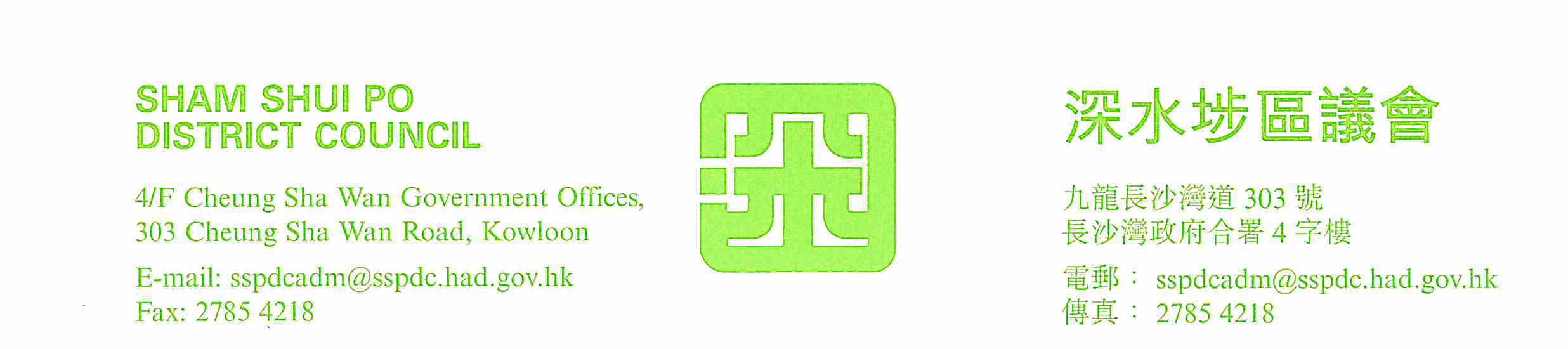 30th November 2018Dear Sir / Madam,On behalf of the Sham Shui Po District Council of the Hong Kong Special Administrative Region of the People’s Republic of China, I am writing to express support for the application of Sham Shui Po District to join the WHO Global Network of Age-friendly Cities and Communities.Sham Shui Po District has a long history and is among the earliest developed districts in Hong Kong.  We are concerned about the diverse needs of our senior citizens and have set up two working groups under the District Council, namely the Working Group on Elderly and Rehabilitation Services and the Working Group on Healthy and Safe Community, to discuss issues related to the elderly and to initiate programs to build an age-friendly and healthy community.  With the efforts of the working groups, different government departments, District Council Members and non-governmental organisations collaborate in promoting respect and care for the elderly in the district.  If the application to join the WHO Global Network of Age-friendly Cities and Communities is accepted, we are confident that our efforts will be further strengthened and look forward to cooperating with different sectors to build an age-friendly Sham Shui Po District.Yours faithfully,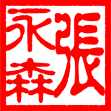 Mr CHEUNG Wing-sum, Ambrose, BBS, MH, JPChairman of the Sham Shui Po District Council	